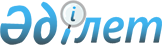 Об оказании социальной помощи отдельным категориям нуждающихся граждан Каркаралинского района
					
			Утративший силу
			
			
		
					Решение III сессии Каркаралинского районного маслихата Карагандинской области от 29 марта 2012 года N 3/29. Зарегистрировано Управлением юстиции Каркаралинского района Карагандинской области 13 апреля 2012 года N 8-13-119. Утратило силу решением Каркаралинского районного маслихата Карагандинской области от 24 декабря 2013 года № 25/203      Сноска. Утратило силу решением Каркаралинского районного маслихата Карагандинской области от 24.12.2013 № 25/203 (вводится в действие по истечении десяти календарных дней после дня его первого официального опубликования).

      В соответствии с Бюджетным кодексом Республики Казахстан от 4 декабря 2008 года, Законами Республики Казахстан от 28 апреля 1995 года "О льготах и социальной защите участников, инвалидов Великой Отечественной войны и лиц, приравненных к ним", от 23 января 2001 года "О местном государственном управлении и самоуправлении в Республике Казахстан" районный маслихат РЕШИЛ:



      1. Утвердить категорию граждан, нуждающихся в социальной помощи:

      1) участники и инвалиды Великой Отечественной войны;

      2) лица вольнонаемного состава Советской Армии, Военно-Морского Флота, войск и органов внутренних дел и государственной безопасности бывшего Союза ССР, занимавшие штатные должности в воинских частях, штабах, учреждениях, входивших в состав действующей армии в период Великой Отечественной войны;

      3) жены (мужья) умерших инвалидов войны и приравненных к ним инвалидов, а также жены (мужья) умерших участников войны, партизан, подпольщиков, граждан, награжденных медалью "За оборону Ленинграда" и знаком "Житель блокадного Ленинграда", признававшихся инвалидами в результате общего заболевания, трудового увечья и других причин (за исключением противоправных), которые не вступали в другой брак;

      4) лица, награжденные орденами и медалями бывшего Союза ССР за самоотверженный труд и безупречную воинскую службу в тылу в годы Великой Отечественной войны;

      5) лица, проработавшие (прослужившие) не менее шести месяцев с 22 июня 1941 года по 9 мая 1945 года и не награжденные орденами и медалями бывшего Союза ССР за самоотверженный труд и безупречную воинскую службу в тылу в годы Великой Отечественной войны;

      6) лица, принимавшие участие в ликвидации последствий катастрофы на Чернобыльской АЭС;

      7) участники и инвалиды боевых действий в Афганистане;

      8) семьи погибших военнослужащих, родители, супруг (супруга), не вступившие в повторный брак;

      9) дети из малообеспеченных семей и дети, родители которых находятся в трудной жизненной ситуации к новому учебному году;

      10) дети-сироты и дети, оставшиеся без попечения родителей, закончившие в текущем году общеобразовательную школу, среднее специальное учебное заведение;

      11) дети–инвалиды и инвалиды I, II групп старше 18 лет;

      12) одинокие инвалиды I, II групп, нуждающиеся в постороннем уходе и помощи, с низкой степенью двигательной активности для социального обслуживания на дому;

      13) больные онкологическими заболеваниями на период послеоперационного лечения на основании справки врачебно-консультативной комиссии;

      14) лица, попавшие в трудную жизненную ситуацию для социальной адаптации и реабилитации;

      15) многодетные матери, награжденные подвесками "Алтын алка" и "Кумис алка";

      выплату социальной помощи, указанной в подпунктах 1), 2), 3), 4), 5), 6), 7), 8), 11) производить согласно списков отделения Государственного центра по выплате пенсий;

      16) больные туберкулезом в период амбулаторного лечения;

      выплату производить на основании списка органов здравоохранения.



      2. Размер выплаты социальной помощи определяется акиматом Каркаралинского района.



      3. Финансирование расходов на оказание социальной помощи отдельным категориям нуждающихся граждан производится по программе 451007 "Социальная помощь отдельным категориям нуждающихся граждан по решениям местных представительных органов" в пределах средств, предусмотренных в бюджете района.



      4. Контроль за исполнением настоящего решения возложить на постоянную комиссию районного маслихата по бюджетной политике и экономике, по аграрным вопросам, экологии, производству, строительству, связи, транспорту и коммунальному хозяйству (Р. Алин).



      5. Настоящее решение вводится в действие по истечении десяти календарных дней после дня его первого официального опубликования.      Председатель сессии,

      секретарь районного маслихата              С. Нуркенов      СОГЛАСОВАНО:      Заместитель акима Каркаралинского района

      __________________ С. Әлиұлы

      28 марта 2012 год      Начальник государственного учреждения

      "Отдел занятости и социальных

      программ Каркаралинского района"

      __________________ Б. Жуманбаев

      28 марта 2012 год       Начальник государственного учреждения

      "Отдел финансов Каркаралинского района"

      __________________ Б. Ахметжанов

      28 марта 2012 год
					© 2012. РГП на ПХВ «Институт законодательства и правовой информации Республики Казахстан» Министерства юстиции Республики Казахстан
				